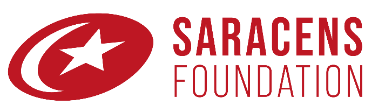 SARACENS FOUNDATION TERMS AND CONDITIONSBY SECURING A SPACE & CONFIRMING PAYMENT, IT IS AGREED THAT THE PARTICIPANT UNDERSTANDS AND ACCEPTS THE FOLLOWING:1. Throughout this document We shall refer to Saracens Foundation, respective management, employees, representatives, successors and assigns as “We,” “Us,” or “Our”2. The person taking part in, or present at, the class ("Participant," “You”) hereby agrees that they are physically fit and have no health issues that may be affected by your participation in this class and that has not already been discussed or approved by a Doctor or Saracens Sport Foundation Management in writing in advance.3. Any past or present bodily ailments or concerns must be advised and reiterated both at the time of booking a class and to the Instructor of the class before each class starts.4. The Participant agrees that there are risks of injury and to health associated with exercising and agrees to participate in the class knowing this, You must make yourself aware of all safety instructions and warnings, do not exercise beyond Your own abilities. If during a class the you become unwell you should immediately stop taking part in the class and notify Us.5. Our liability to compensate You for any loss or damage (in the case of loss or damage other than death or personal injury) is limited to a reasonable amount having regard to such factors as whether the damage was due to a negligent act or omission by Us. Our liability for death or personal injury is also subject to certain limitations. We may compensate You for any loss or damage You may suffer if We fail to carry out duties imposed on Us by law (including if We cause Your death, or personal injury to You by Our negligence) unless that failure is attributable to:a) Your own fault (including your failure to follow Our reasonable instructions or comply with these terms);b) A third party unconnected with the provision of Services under this contract; orc) Events which We could not have foreseen or prevented even if We had taken all reasonable care.6. Saracens Foundation reserves the right to amend the class schedule and will offer a refund/alternate session as necessary, or, may politely deny participation based on any foreseeable health concerns or conflict of interest.7. Saracens Foundation reserves the right to cancel a class at any point once it has begun should the Instructor consider a Participant injured, unwell, not behaving in an acceptable manner or not following reasonable instruction.8. Saracens Foundation classes must be paid for in advance via the online booking system. Any Participant not found on the roll call register will not be able to Participate and may be asked to leave or pay online, if available, before proceeding.9. The Participant accepts there are no refunds once a confirmed space has been paid for any reason including force majeure. Class amendments can be made within 1minute of a pre-booked class based on the same ticket value being at the same venue. Transfers need to be made by the participant via the booking confirmation email.10. The Participant accepts there are no refunds if a class is, or if classes are missed after course booking, single booking or monthly booking has been made and prepaid for. Specific and special circumstances may be accepted if reasonable reasoning is given prior to the event of occurrence.I HAVE CAREFULLY READ THE FOREGOING TERMS AND AGREE TO PARTICIPATING IN SARACENS LOVE TO DANCE CLASSES WITH SARACENS FOUNDATION WITH FULL KNOWLEDGE OF THEIR SIGNIFICANCE. Saracens Foundation is a Registered Charity. (Charity Number 1079316)Saracens Foundation, StoneX Stadium, Greenlands Lane, London, NW4 1RL. 